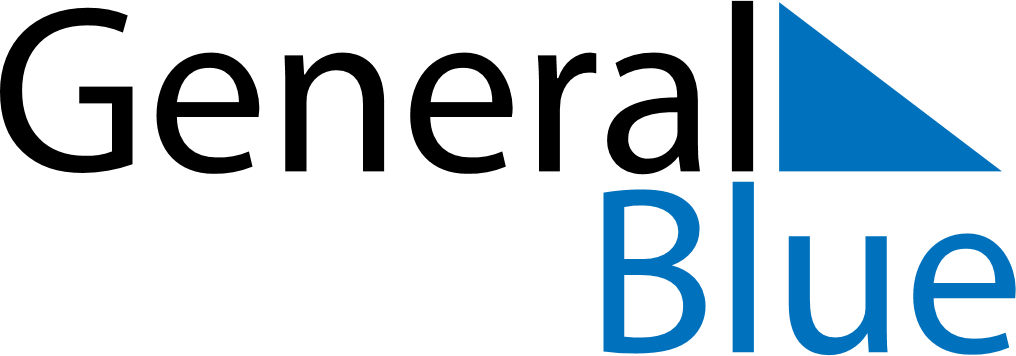 Q1 of 2025Svalbard and Jan MayenQ1 of 2025Svalbard and Jan MayenQ1 of 2025Svalbard and Jan MayenQ1 of 2025Svalbard and Jan MayenQ1 of 2025Svalbard and Jan MayenQ1 of 2025Svalbard and Jan MayenQ1 of 2025Svalbard and Jan MayenJanuary 2025January 2025January 2025January 2025January 2025January 2025January 2025January 2025January 2025SundayMondayMondayTuesdayWednesdayThursdayFridaySaturday123456678910111213131415161718192020212223242526272728293031February 2025February 2025February 2025February 2025February 2025February 2025February 2025February 2025February 2025SundayMondayMondayTuesdayWednesdayThursdayFridaySaturday123345678910101112131415161717181920212223242425262728March 2025March 2025March 2025March 2025March 2025March 2025March 2025March 2025March 2025SundayMondayMondayTuesdayWednesdayThursdayFridaySaturday12334567891010111213141516171718192021222324242526272829303131Jan 1: New Year’s DayFeb 9: Mother’s DayMar 2: Carnival